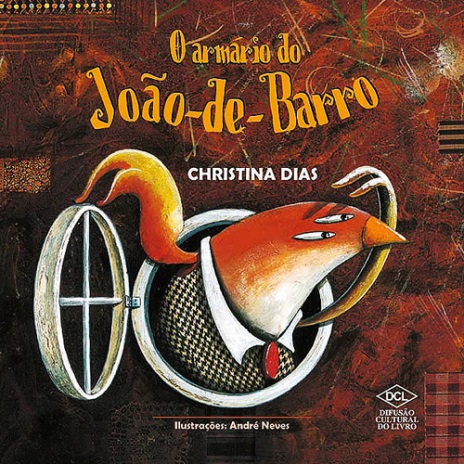 RELEITURA DO LIVRONOME DO ALUNO: ___________________________________________ ANO: ________ TURMA: __________Por meio do livro “O armário do João-de-Barro”, a escritora Christina Dias nos coloca lá em cima, dentro da casa desse bichinho inteligente, e junto dele, vamos mobiliando o seu lar, até a chegada do tão esperado armário. O ilustrador André Neves também nos faz entrar na história com seus desenhos.Para desvendar a história registre a pesquisa sobre o pássaro...NOME POPULAR: ____________________________________________________________________NOME CIENTÍFICO: ___________________________________________________________________DESCRIÇÃO: _________________________________________________________________________________________________________________________________________________________________________________________________________________________________________________________________________________________________________________________________HABITAT: __________________________________________________________________________ALIMENTAÇÃO: ________________________________________________________________________________________________________________________________________________________CONSIDERAÇÕES: ______________________________________________________________________________________________________________________________________________________________________________________________________________________________________________________________________________________________________________________________________________________________________________________________________________________________________________________________________________________________________________________________________________________________________________________Todos os tipos de casaCasa de gente,Casa de bicho.O que tem de diferente?Se tem aconchego,Tem lar,Lugar alto, lugar baixo,Todos, um ninho de morar.MINHA CASA...MEU NINHO DE MORAR!Tarefa em família: Construir uma casinha de passarinho. Podem ser usados diferentes materiais: sucatas, garrafa pet, porongo, madeira... O importante é a criatividade!Com este passarinho muito vamos aprender,Foi buscar com seu biquinhoAlternativas para viver...O Jõao-de-Barro tem sonhos e um deles foi revelado,Ao dormir na sua caminha,Sonha um dia ______________________________________________________________________________________________________________________________________________________________________Qual o seu maior sonho?Sofá de algodão?Onde o passarinho foi buscar?Curativo às vezes é remédio para várias coisas do coração. Em que você colocaria um BAND-AID? Conte... feche o livrinho e guarde o segredo... vai curar!ECONOMIA E AMOR AO MEIO AMBIENTE...                       JOÃO-DE-BARRO PENSOU EM TUDO! O que o passarinho fez para guardar a água da chuva?__________________________________________________________________________________________________________________________________________________________________________________________________________________________________________________________________________________________________________________________________________SUSTENTABILIDADE É O DESENVOLVIMENTO QUE ATENDE ÀS NECESSIDADES DO PRESENTE SEM COMPROMETER O FUTURO DAS PRÓXIMAS GERAÇÕES. Pense em uma alternativa sustentável e escreva.E o armário que não chega!Onde guardar coisas e segredos? ______________________________________________________________________________________________________________________________________________________________________O que o passarinho fez de armário?_____________________________________________________________________________________________________________________________________________________________________OFICINA DE RECICLAGEM – PAPEL SEMENTE	Com papel, se faz papel...		Dos segredos flores a brotar,			Sonhos e escritos, mais sementes,				A alegria colherá!O QUE VAMOS PRECISAR?MODO DE FAZER:RESULTADO:Tarefa: Escrita do cartão no papel semente.Depois de escrever, vamos colocar o cartão em um lugar especial, arrumar direitinho e esperar... Vamos aguçar nossos sentidos, e assim, deixar dos segredos e sonhos, brotar a esperança.As ideias, fazer como o pássaro, deixar soltas para que possam sair às vezes...E o segredo da menina?	Virou armário...		E o seu?			Um jardim!O João-de-Barro abriu a carta da menina? O que ele fez?_________________________________________________________________________________________________________________________________________________________________________________________________________________________________________________________Daquela janelinha posso ver...	Bicho que ensina,		Gente a viver!Abra a janela e deixa as ideias saírem...	Faça como Pétala,		Que um jardim tanto queria,E no meio de tanto cinza brotava a alegria.Tarefa em família: Construir um jardim em casa. Pode ser suspenso, pode ser em um vaso, use a criatividade.Descreva a tarefa em etapas:1. ________________________________________________________________________________________________________________________2. ________________________________________________________________________________________________________________________3. ____________________________________________________________________________________________________________________________________________________________________________________________________________________________________________________________________________________________________________________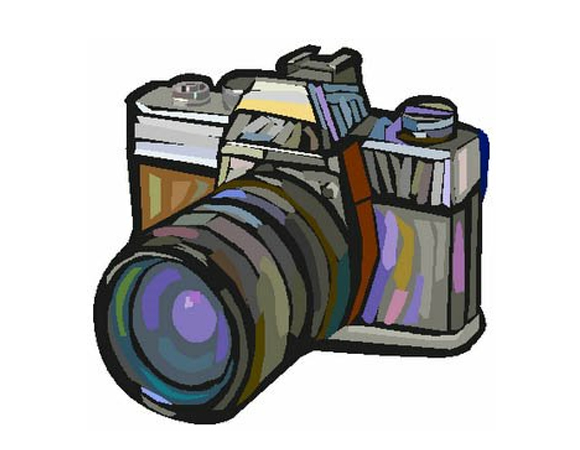 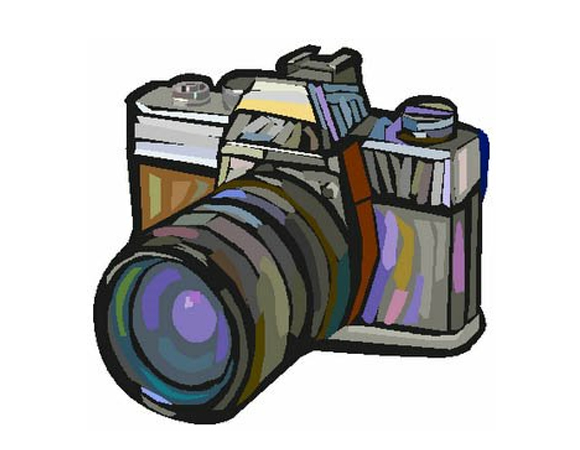                                             Fotos da atividade:         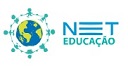 Ensino Fundamental Formação de leitores:Da compreensão à contextualização 